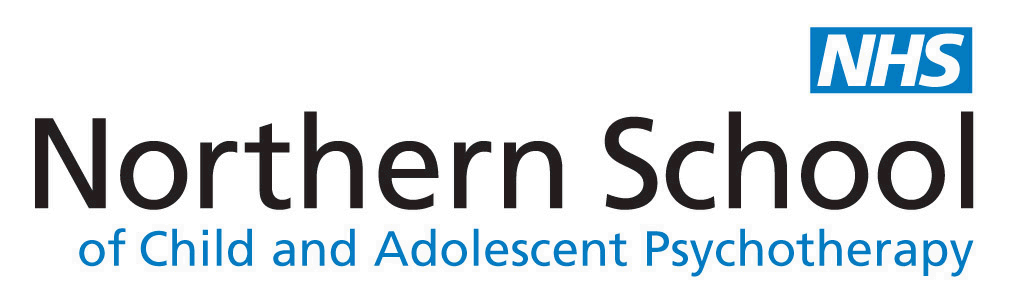 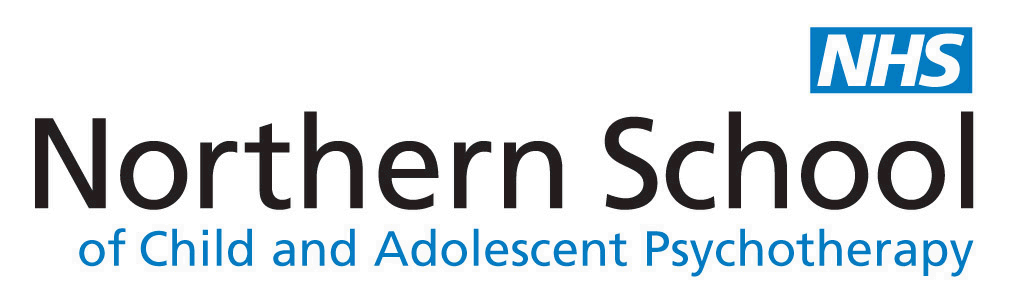 Expressions of Interest – 0.2 WTE course tutorPGDip/Masters in Psychoanalytic Observational StudiesExpressions of interest are invited for a Child and Adolescent Psychotherapist to teach on the Leeds Psychoanalytic Observational Studies programme and to join a dynamic and supportive teaching team. The programme is run in collaboration with the University of Leeds and requires all tutors to work within academic quality and governance structures. The teaching day is on Fridays. We are looking for a tutor who has a deep interest and understanding of psychoanalytic observation and how this is applied across all the modules of the programme including psychoanalytic theory, child development and the relational mind and personality development. The tutor will be involved in teaching a diverse group of students who are working in increasingly challenging work contexts.We welcome applicants who bring a lively fresh interest in the creative integration of psychoanalytic observation and its applications to meet contemporary priorities and concerns. This requires a person who is responsive to challenging and changing circumstances including the use of video platforms in teaching, and involvement in the development and delivery of blended teaching and learning approaches. Opportunities to draw on the experience of tutors to discuss experiences of teaching and to receive peer support as well as regular supervision of teaching are well embedded within the programme. CPD openings to shadow other modules and to develop a special interest within the programme are available. Contract arrangements and terms of employment will be agreed with the post-holder through Leeds and York Partnership NHS Foundation Trust on behalf of NSCAP and may be taken up as a Service Level Agreement or private contract, dependent on individual circumstances.   This will be a 12-month engagement in the first instance with subsequent renewal options subject to course requirements. The tutor will be responsible to the Programme Lead, who will provide leadership and support and be responsible for contract review. Teaching and programme deliveryThe tutor will play an active role in contributing to the planning and delivery of the programme in close liaison with the Programme Lead and tutor group.Overview of main responsibilities:To teach weekly infant, work and young child observation seminars as agreed by the Programme Lead.To teach psychoanalytic theory and child development and the relational mind seminars as agreed with the Programme Lead. To take up the role of personal tutor and play a central role in supporting student’s progress and development. To undertake an agreed allocation of marking.To contribute to admissions including undertaking interviews of new applicants.To contribute to the planning and delivery of whole course days and additional workshops.To attend and take part in regular team meetings; termly programme management committee meetings and the annual team day. To take on additional managerial roles as agreed with the Programme Lead.Discussions with Laura Liddell (Acting Programme Lead) are welcome. Expressions of interest are invited by sending a CV and a covering letter no later than Wednesday 5th August for the attention of Laura Liddell at lauraliddell@nhs.net Interviews will take place w/c 10th August and w/c 17th August via Zoom, if it is not possible to offer these face-to-face.   